ИНСТРУКЦИЯ
по созданию и обработкеДоговорных документовв системе электронного документооборота Москва 2018Назначение документаИнструкция описывает процесс работы пользователя с договорными документами в системе электронного документооборота (далее - СЭД). Договорной документ (далее ДД) – документ, связанный с хозяйственной деятельностью организации и оказывает прямое воздействие на скорость и точность принятых решений.Запуск программыДля запуска системы электронного документооборота необходимо двойным кликом левой кнопки мыши открыть ярлык «1С Предприятие» на рабочем столе (Рисунок 1). 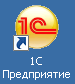 Рисунок 1. Ярлык 1С на рабочем столеКогда загрузка полностью завершена, на рабочем столе пользователя отображается начальная страница (Рисунок 2).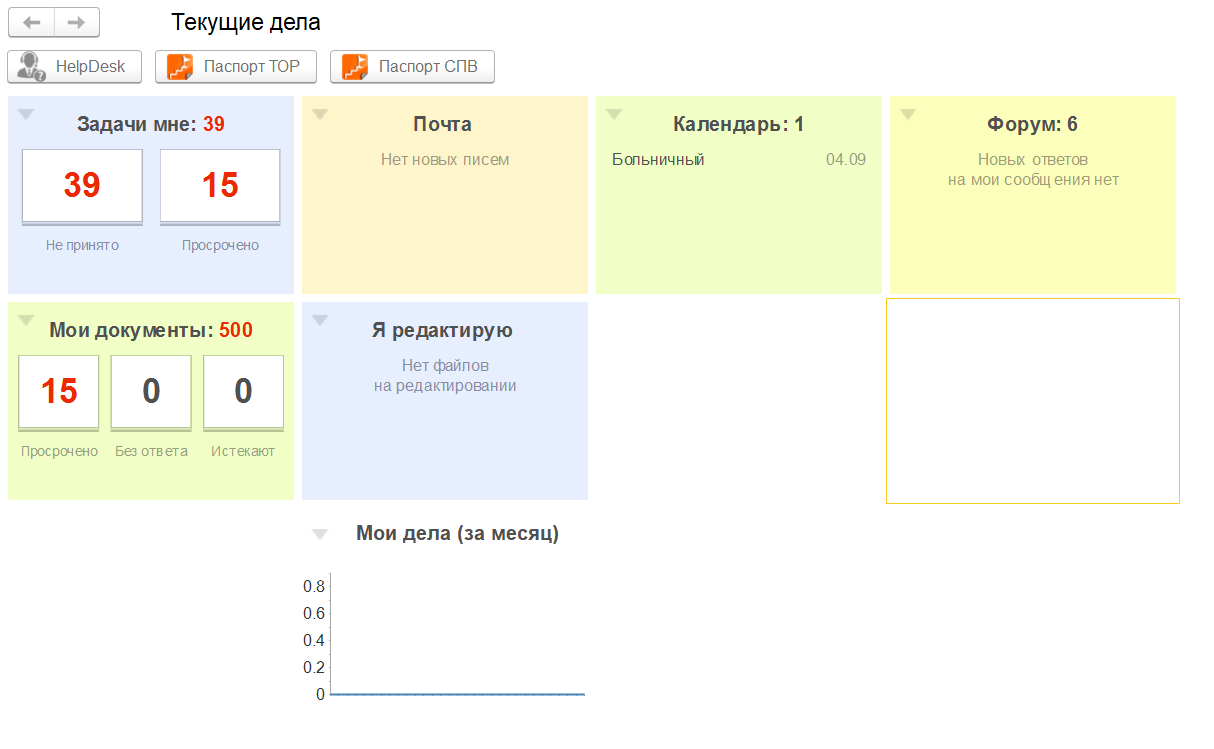 Рисунок 2. Начальная страница 1С: ДОСоставление проекта ДДДля создания ДД необходимо перейти с начальной страницы в меню функций и в разделе «Документы и файлы» выбрать «Документы внутренние» или же в блоке «Создать» выбрать «Документ внутренний» (Рисунок 3).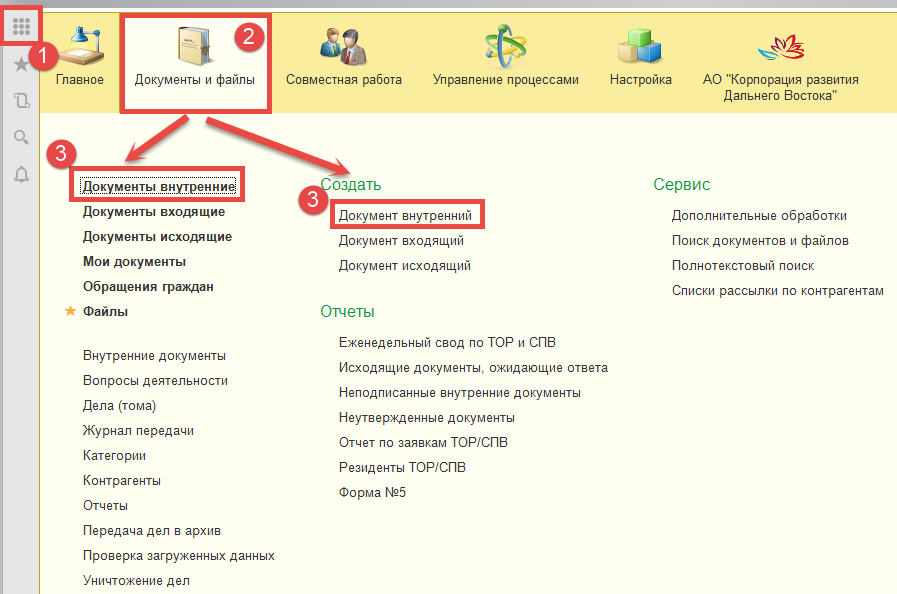 Рисунок 3. Расположение справочников документовВ случае перехода к списку исходящих документов в открывшемся справочнике «Внутренние документы» необходимо нажать кнопку «Создать» (Рисунок 4)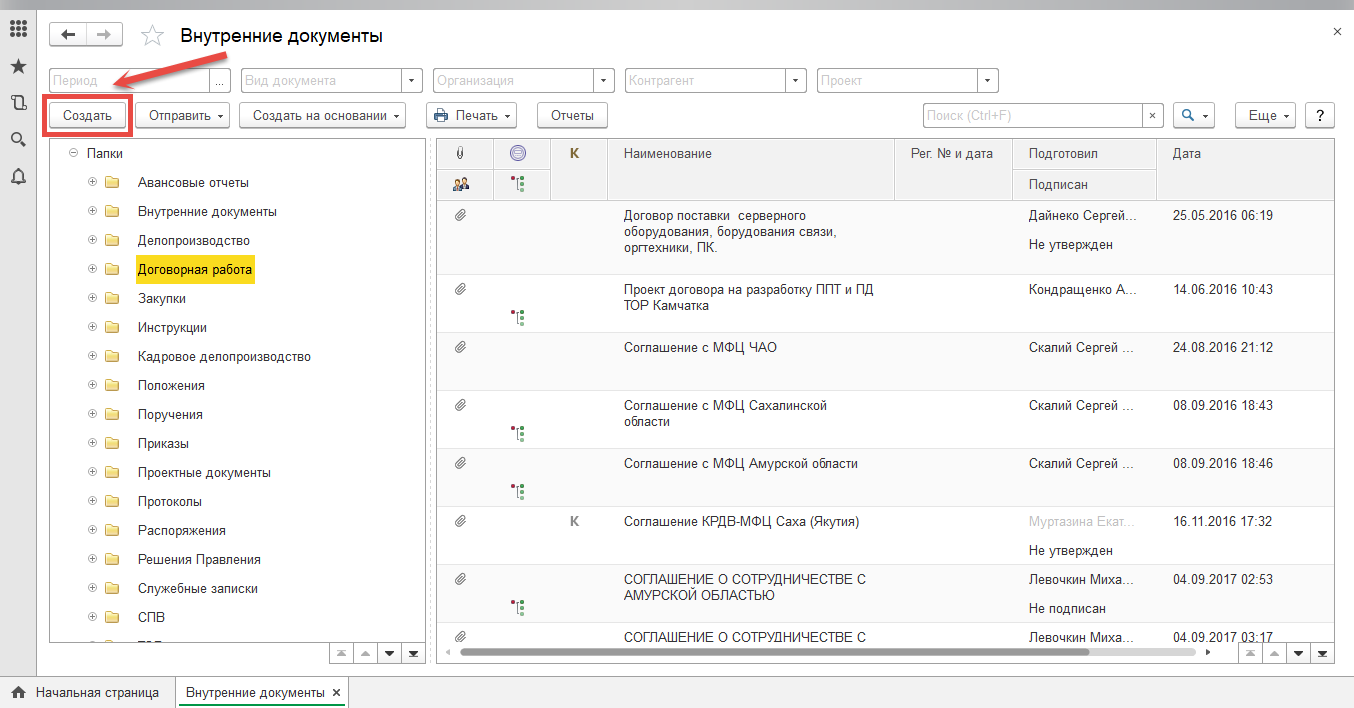 Рисунок 4. Список документов в справочникеОткроется форма «Создание нового внутреннего документа», где необходимо выбрать шаблон нужного ДД и нажать кнопку «Создать» (Рисунок 5). 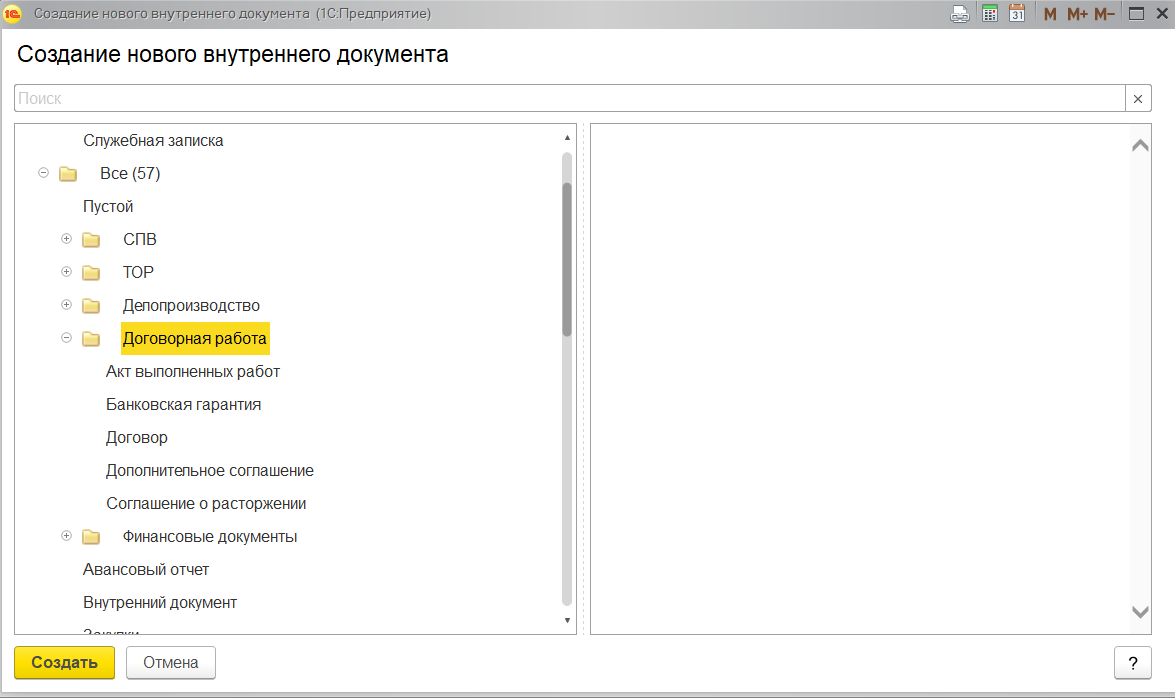 Рисунок 5. Окно выбора вида создаваемого документаОткроется карточка создания документа «Внутренний документ (создание)» (Рисунок 6).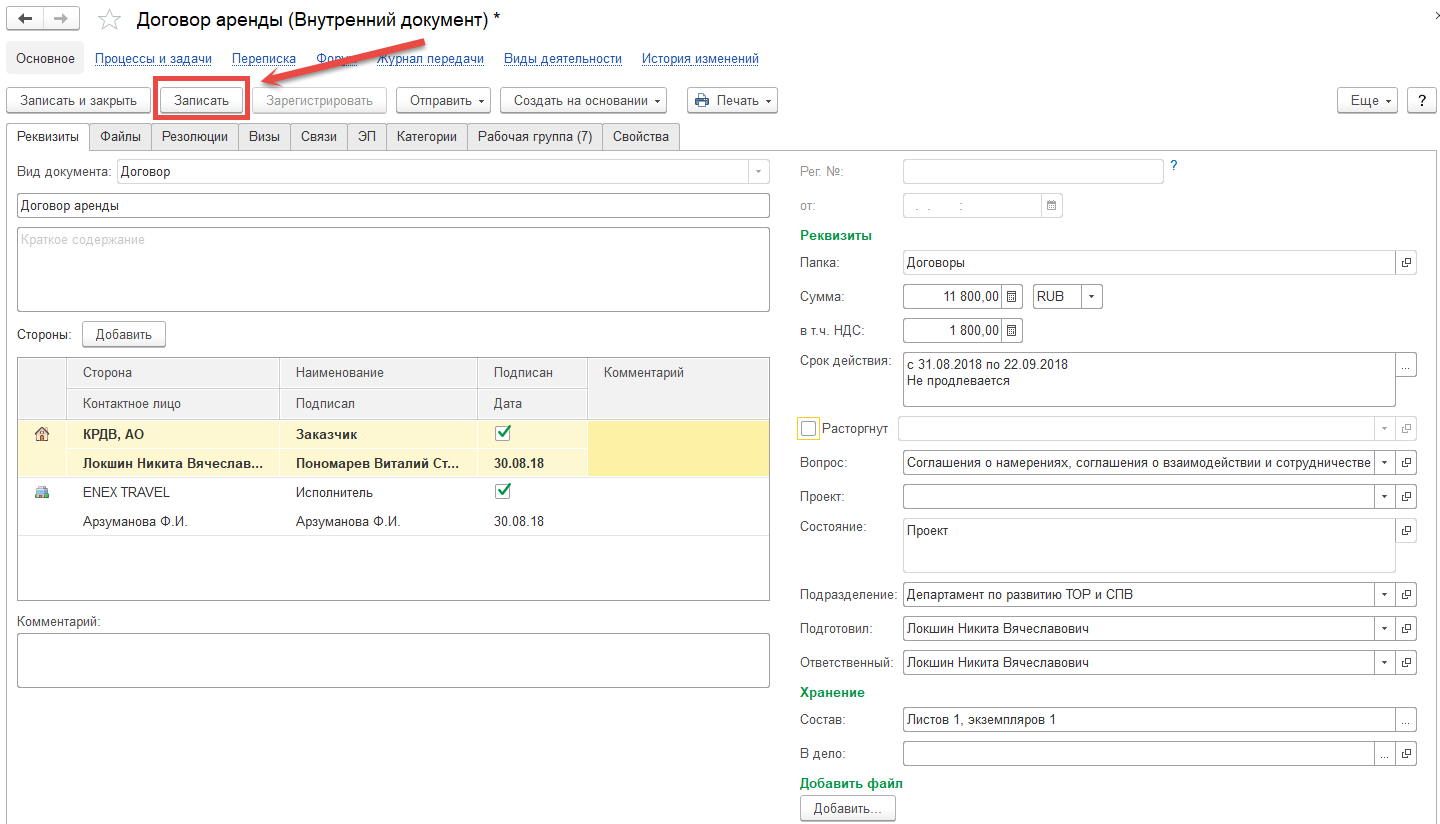 Рисунок 6. Заполненная карточка ДДВ карточке документа обязательные для заполнения реквизиты подчеркнуты красным пунктиром. Порядок заполнения общих реквизитов формы «Внутренний документ (создание)» представлен в Таблице 1.Таблица 1. Порядок заполнения общих реквизитов формы «Внутренний документ (создание)»*Реквизиты обязательные для заполненияПосле заполнения реквизитного состава документа необходимо нажать кнопку «Записать» (Рисунок 6).Для сохранения карточки Дополнительного соглашения автору документа требуется нажать кнопку «Записать». При этом программа потребует указать основной договор, являющийся основанием для заключения Дополнительного соглашения. Данное условие является обязательным для создания карточки Дополнительного соглашения. Для того, чтобы создать карточку Дополнительного соглашения следует нажать кнопку «Записать», затем в открывшемся окне создания связи с договором найти нужный. Для его поиска следует воспользоваться отбором по контрагентам или открыть окно поиска по кнопке «Найти» (Рисунок 7). После выбора договора-основания между документами создастся автоматическая взаимная связь.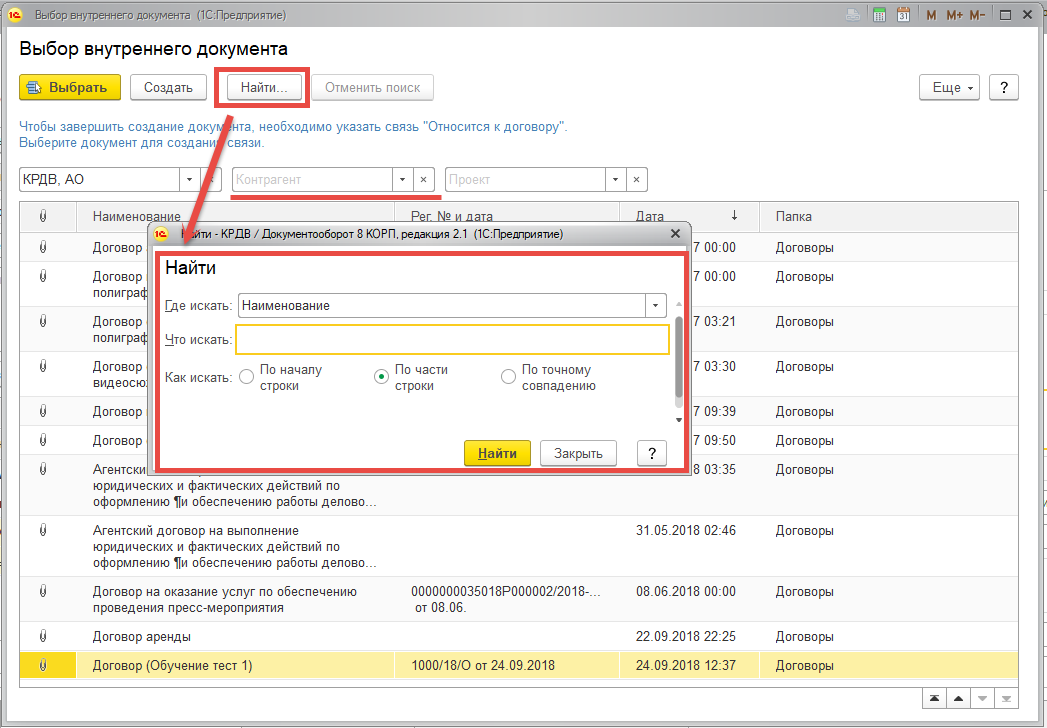 Рисунок 7. Окно создания связи ДС и ДоговоромПосле сохранения карточки проекта ДД необходимо перейти в раздел «Файлы» и прикрепить файл ДД вместе с приложениями. Для этого необходимо нажать кнопку «Добавить», далее выбрать пункт «Загрузить с диска», осуществить поиск необходимого файла приложения на своем компьютере и выбрать его (Рисунок 8).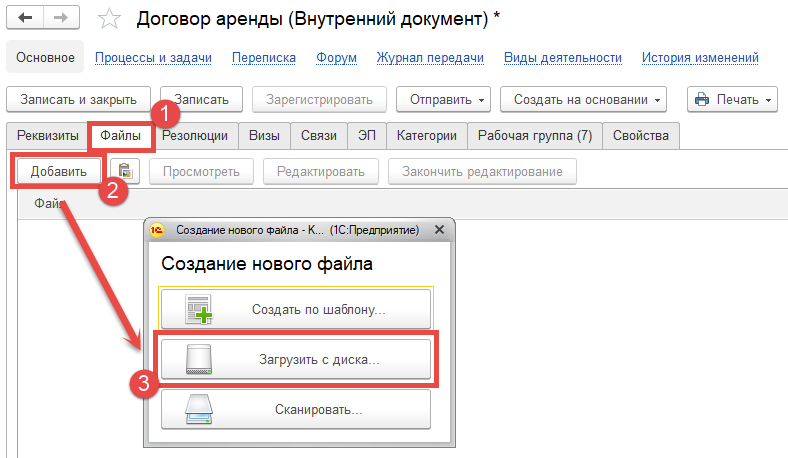 Рисунок 8. Добавление файлов в РКК ДДВажно! Автор несет ответственность за указание актуальных реквизитов, а также за корректность и полноту содержания, правильность оформления подготовленного проекта ДД и приложений к нему, отсутствие грамматических и стилистических ошибок.После прикрепления всех файлов необходимо перейти в раздел «Свойства» и заполнить имеющиеся реквизиты (Рисунок 9).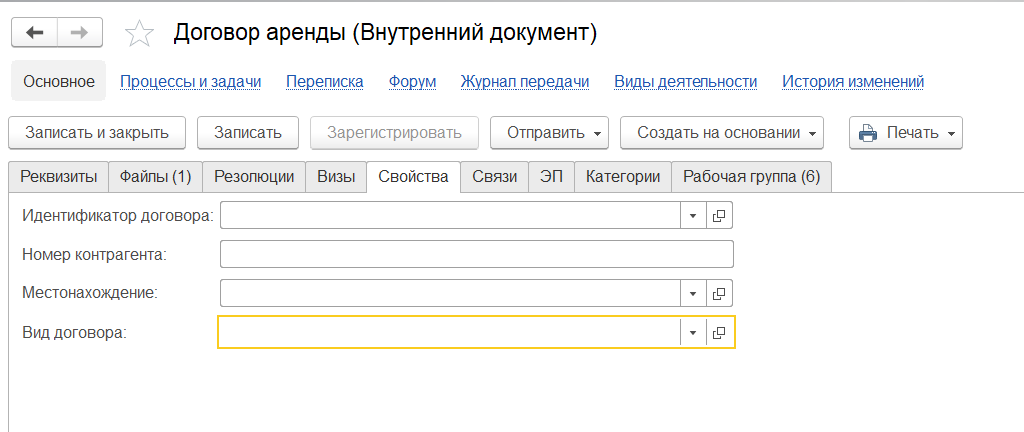 Рисунок 9. Реквизиты вкладки "Свойства" РКК ДДПорядок заполнения общих реквизитов формы «Свойства» представлен в Таблица 2.Таблица 2. Порядок заполнения общих реквизитов формы «Свойства»Заполнение рабочей группыВ случае необходимости организации доступа к проекту ДД работников организации, не участвующих в процессах «Согласования», «Утверждения», «Регистрации», «Исполнения», «Рассмотрения» и «Ознакомления», необходимо перейти в раздел «Рабочая группа», нажать кнопку «Подобрать», осуществить поиск работников и подразделений (все сотрудники которых должны иметь доступ к документу), выбрать необходимого сотрудника из списка и нажать кнопку «Готово» (Рис. 9).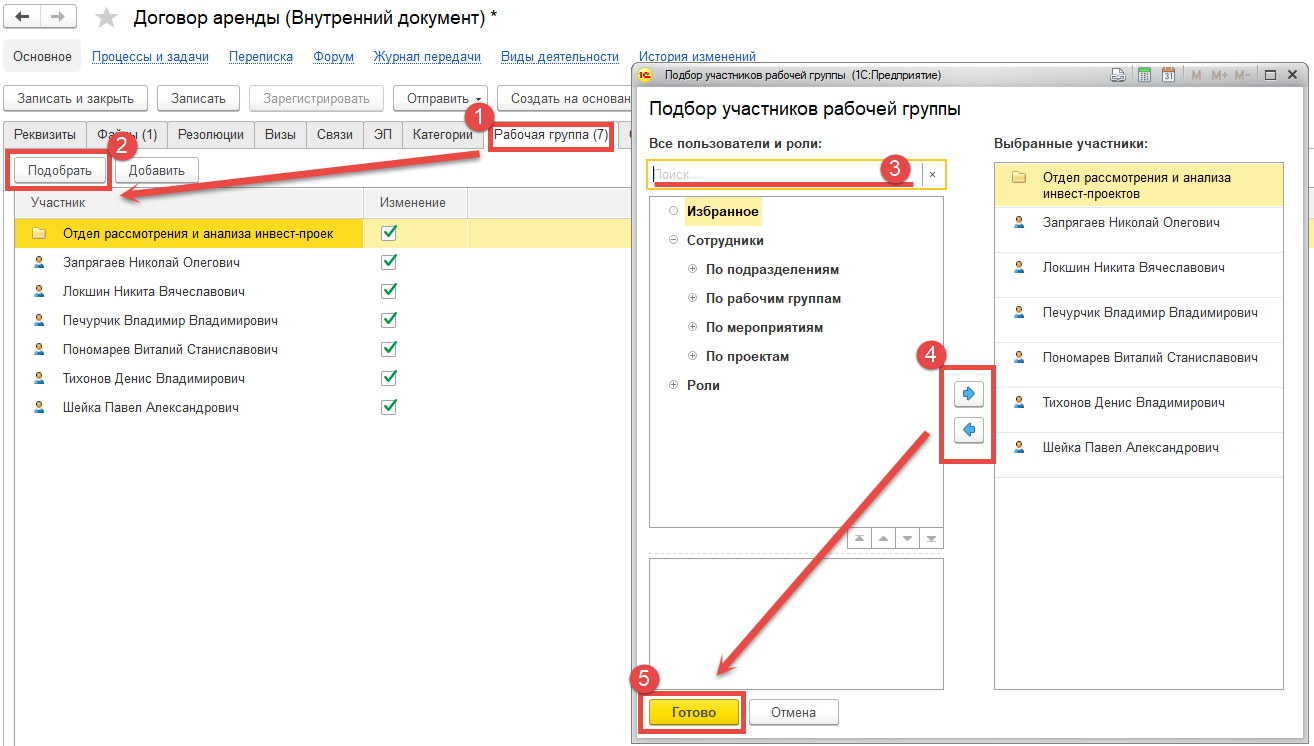 Рисунок 10. Доп.заполнение рабочей группыУстановка связей с документамиВ случае необходимости связать проект ДД с ранее созданными входящими, исходящими или внутренними документами необходимо перейти в раздел «Связи». Для создания связи необходимо нажать кнопку «Добавить», выбрать соответствующий вид документа, осуществить поиск документа по части названия, регистрационному или системному номеру. Когда необходимый документ найден, необходимо нажать кнопку «Выбрать», выбрать вид связи из возможных вариантов и завершить цепочку действий, нажав кнопку «Создать связь» (Рисунок 11).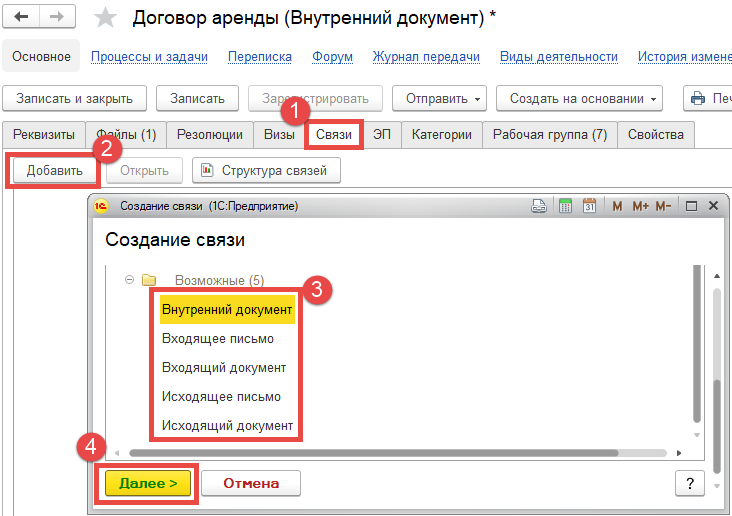 Рисунок 11. Создание связейЗапуск процесса обработки проекта ДДДля ДД в системе настроены процессы обработки, включающие шаги согласования, утверждения, регистрации и отправки документа. Для того, чтобы запустить процесс по документу, необходимо нажать кнопку «Отправить» далее нажать кнопку «В обработку» (Рисунок 12). 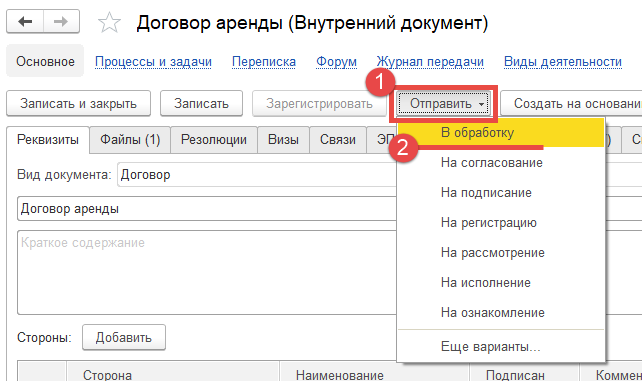 Рисунок 12. Запуск процесса обработки по документуВ окне выбора шаблона процесса для запуска в группе «Рекомендованные шаблоны» необходимо выбрать необходимый шаблон процесса, и нажать кнопку «Создать процесс» (Рисунок 13).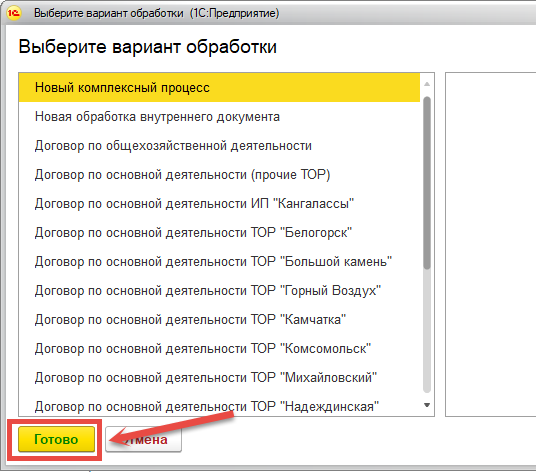 Рисунок 13. Выбор шаблона процесса обработки документаПосле создания процесса, на форме «Комплексный процесс (создание)» необходимо нажать кнопку «Стартовать и закрыть» (Рисунок 14).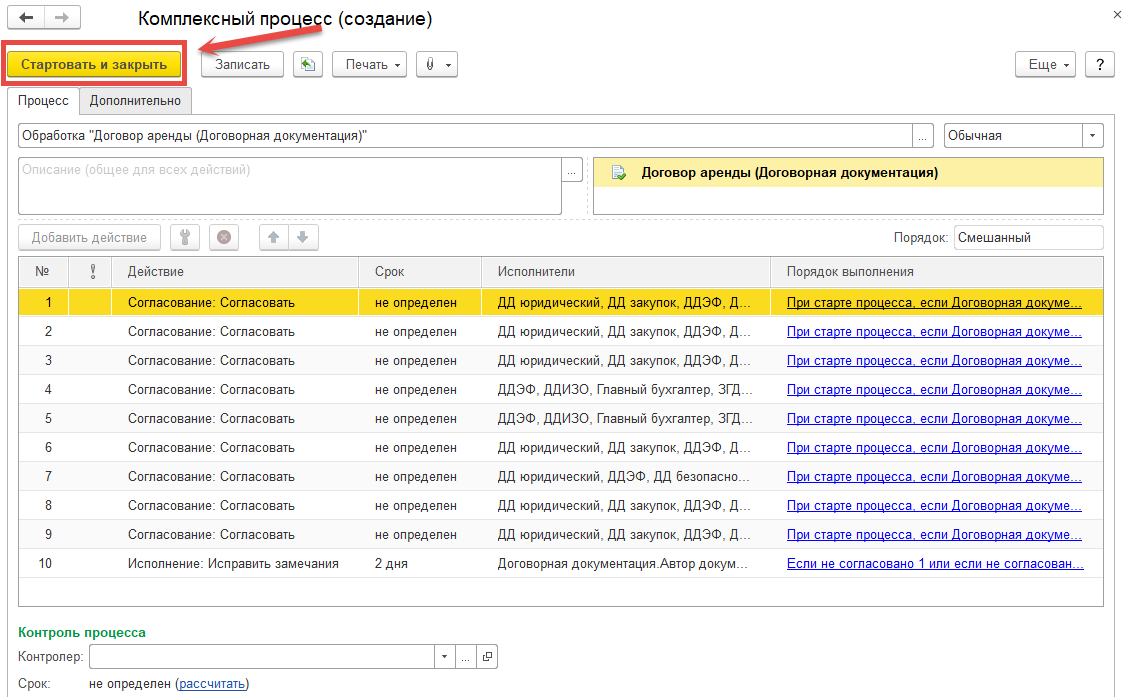 Рисунок 14. Окно старта процессаКонтроль результатов обработки документаКонтроль результатов согласования, утверждения, регистрации, рассмотрения и исполнения осуществляется из карточки документа. Для этого необходимо открыть раздел «Документы и файлы» - «Документы внутренние» и двойным щелчком левой кнопки мышки открыть карточку нужного документа. В карточке документа перейти по ссылке «Процессы и задачи» (Рис. 14).В подразделе «Задачи в работе» отображаются пользователи, у которых на данный момент времени находятся задачи по данному документу. В разделе «Все процессы и задачи» отображаются процессы и задачи, запущенные по данному документу с соответствующими результатами (Рисунок 15).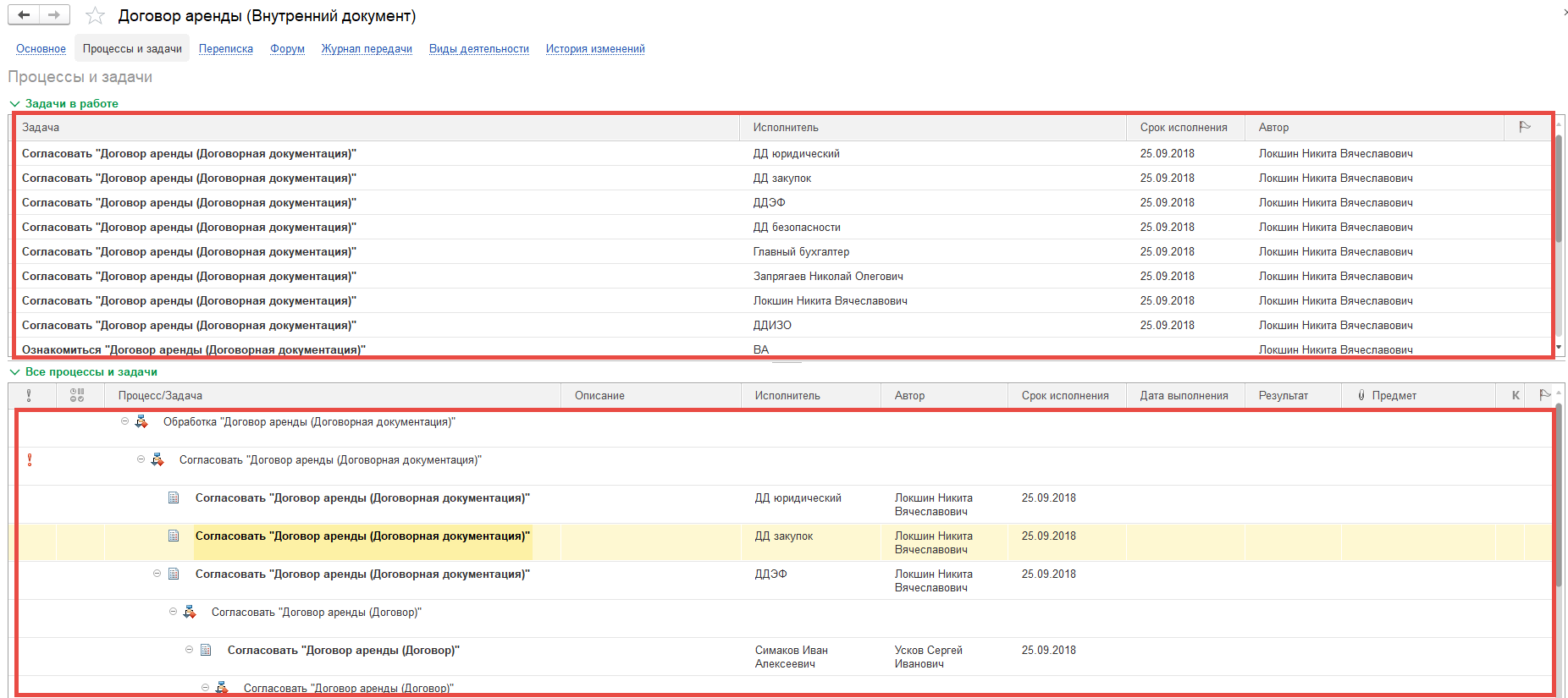 Рисунок 15. Форма "Процессы и задачи"Остановка и прерывание запущенного процессаВ системе существует возможность остановки запущенного процесса. Для остановки процесса необходимо перейти в раздел «Процессы и задачи», в разделе «Все процессы и задачи» выбрать «Обработка» (Рисунок 16). 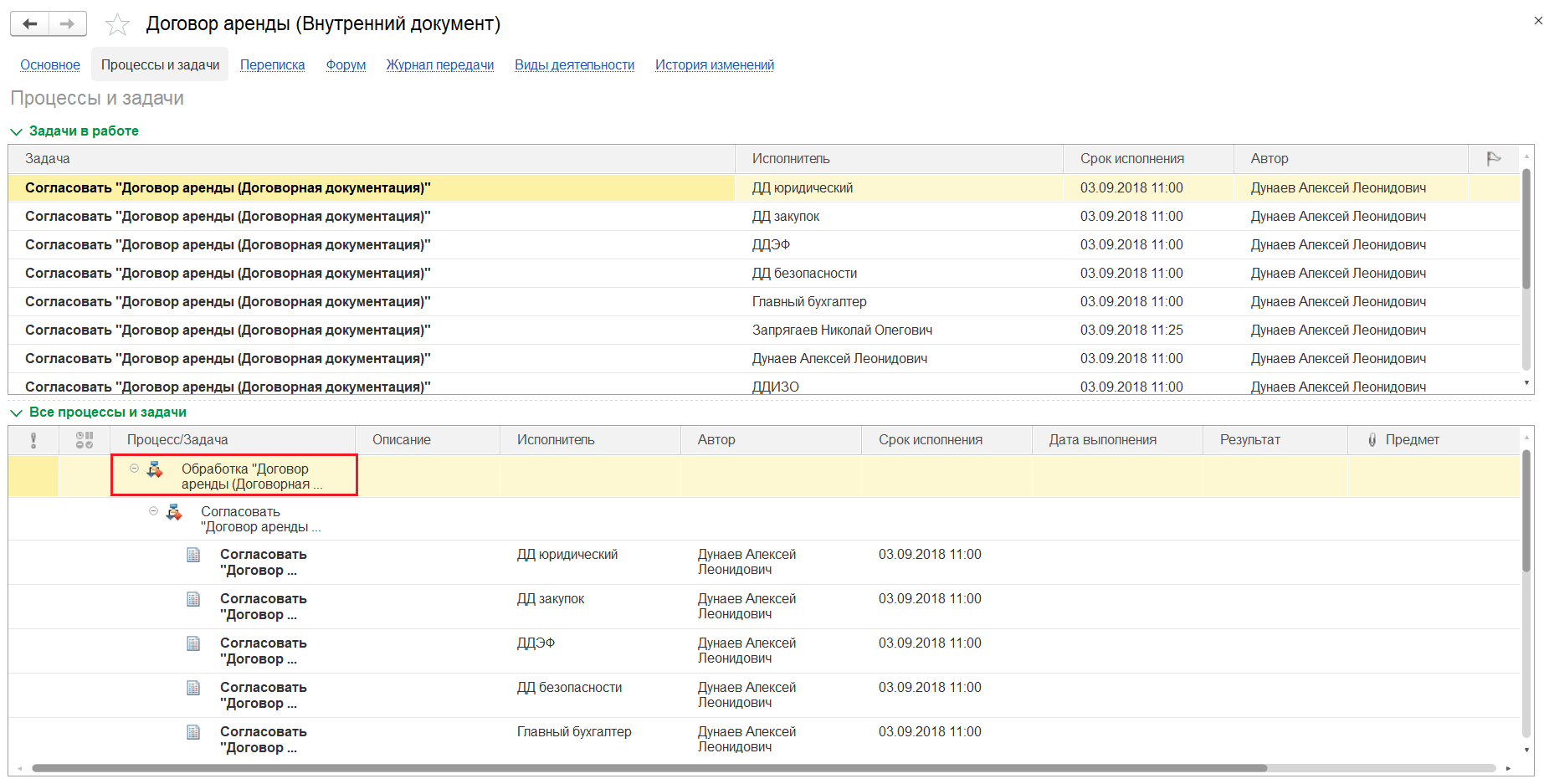 Рисунок 16. Переход в карточку процесса из формы "Процессы и задачи"Для остановки процесса необходимо нажать кнопку «Остановить» (Рисунок 17). Вместе с процессом остановятся все его незавершенные задачи и подчиненные процессы. Незавершенные задачи исчезнут из списков задач исполнителей, даже если они уже приняты к исполнению. Для возобновления процесса необходимо нажать кнопку «Продолжить». При возобновлении работ процесс продолжится с момента, на котором был остановлен. Для того чтобы прервать процесс безвозвратно, необходимо нажать кнопку «Прервать», указать причину прерывания и нажать кнопку «Прервать процесс» (Рисунок 17).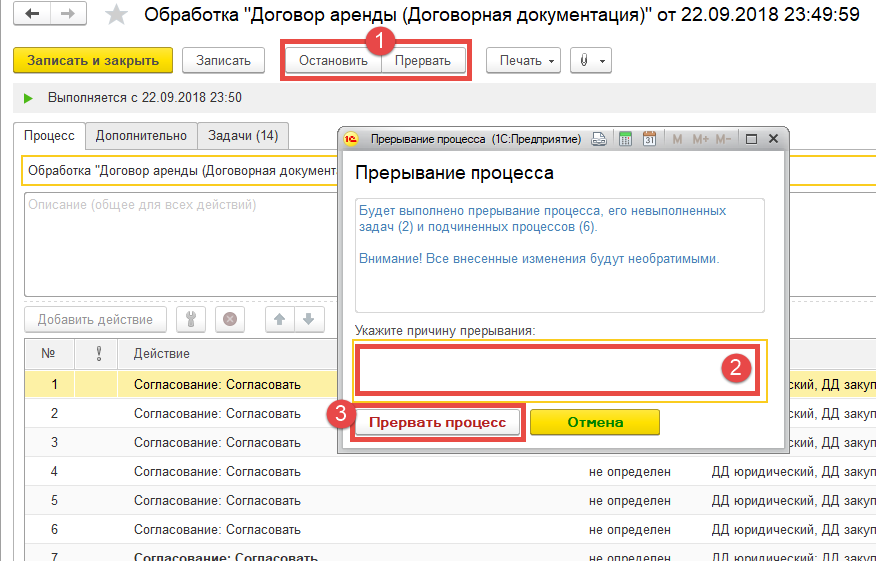 Рисунок 17. Остановка или прерывание процессаПроцесс обычно прерывают в случаях ошибочного запуска либо неактуальности. В отличие от остановленного прерванный процесс нельзя возобновить.После прерывания процесса:Задачи процесса прерываются;Подчиненные процессы и их задачи прерываются.Комментарий, записанный в поле «Указать причину прерывания», будет отображаться в карточке прерванного процесса. Данный комментарий должен отражать причину прерывания процесса.Работа с задачами по договорным документам В процессе согласования документа Автору могут быть заданы уточняющие вопросы, либо поставлены задачи по доработке документа (внесение изменений в документ). О направлении задач по документу Автор может узнать, открыв виджет «Задачи мне» (Рисунок 18).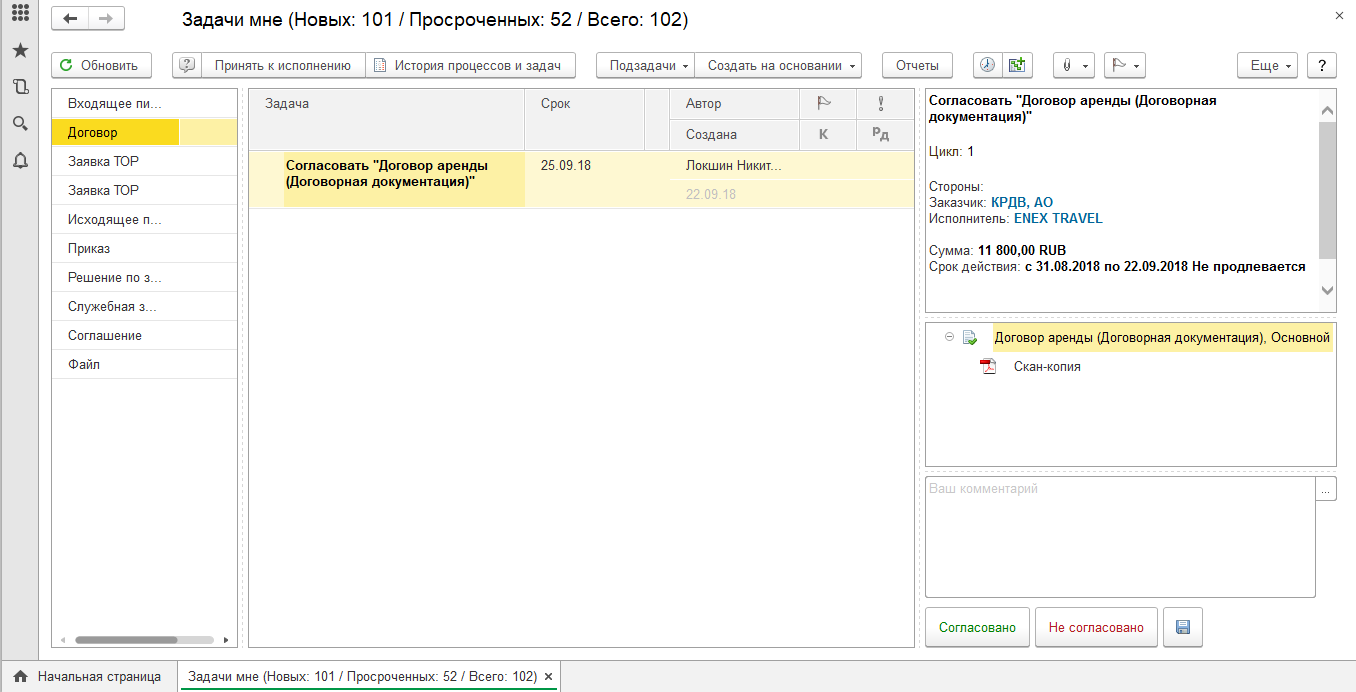 Рисунок 18. Виджет "Задачи мне"Для удобства работы с ДД можно воспользоваться кнопкой «Отборы документов». Данная кнопка позволяет отображать в виджете «Задачи мне» договорные документы. При этом задачи по прочим документам будут скрыты. Для настройки отбора требуется нажать кнопку «Отборы документов» и кликнуть ЛКМ по кнопке «Договорные». Для снятия отбора требуется перейти по кнопке «Отборы документов» и нажать «Отменить отбор» (Рисунок 19).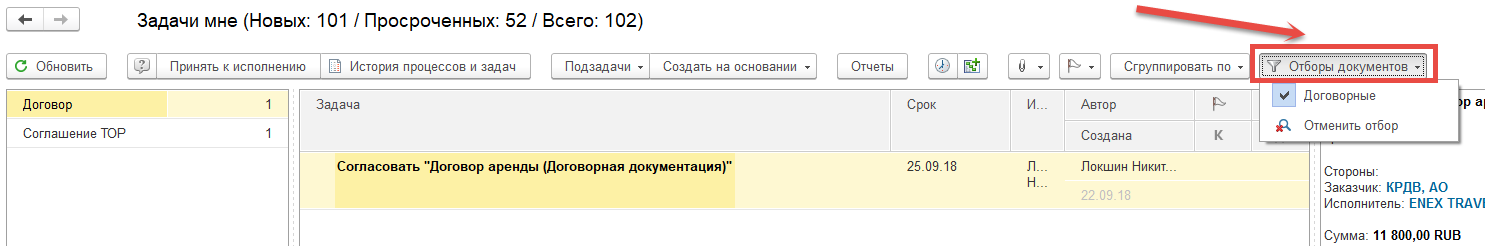 Рисунок 19. Кнопка "Отборы документов"Кроме того, найти данную кнопку можно перейдя в меню кнопки «Еще» и выбрав «Отборы документов». Здесь следует установить или отменить отбор по ДД (Рисунок 20).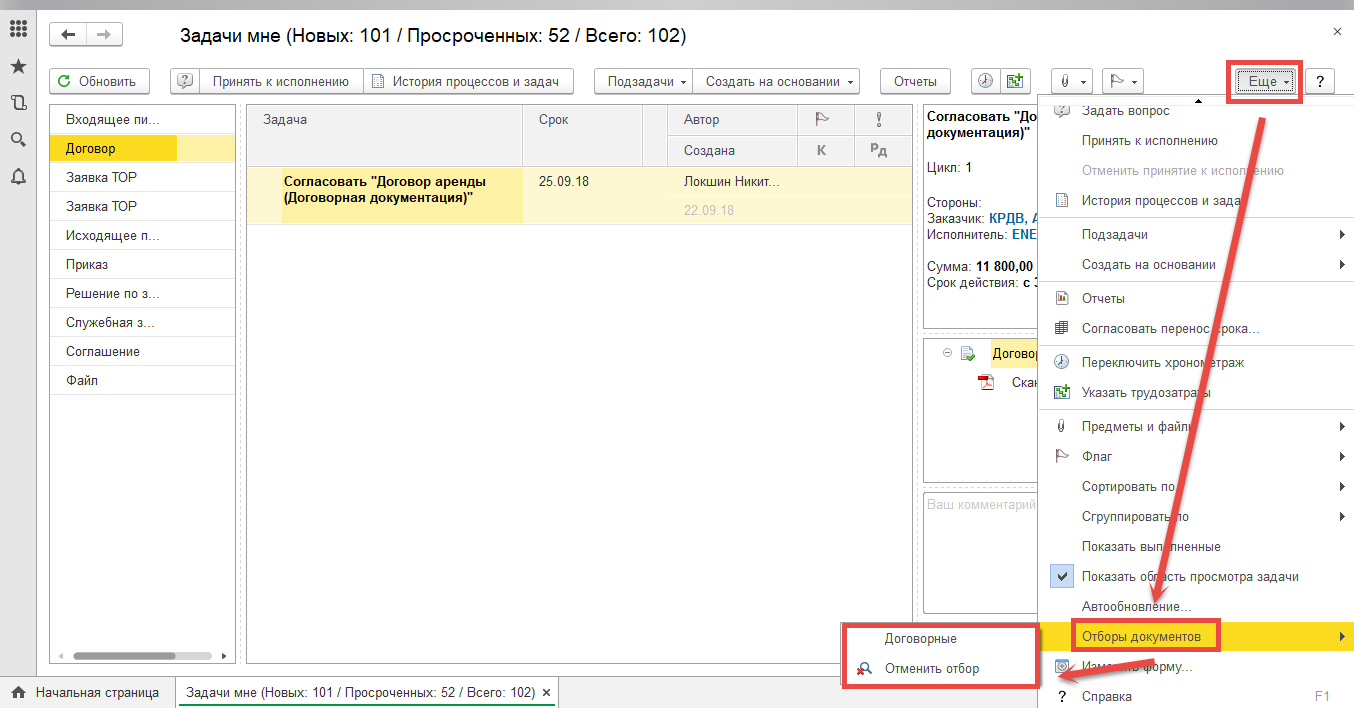 Рисунок 20. Кнопка "Отборы документов" в меню кнопки "Еще"Для того чтобы начать работу с любой задачей необходимо двойным щелчком левой кнопки мыши перейти в карточку задачи, ознакомиться с описанием и нажать на кнопку «Принять к исполнению» (Рисунок 21)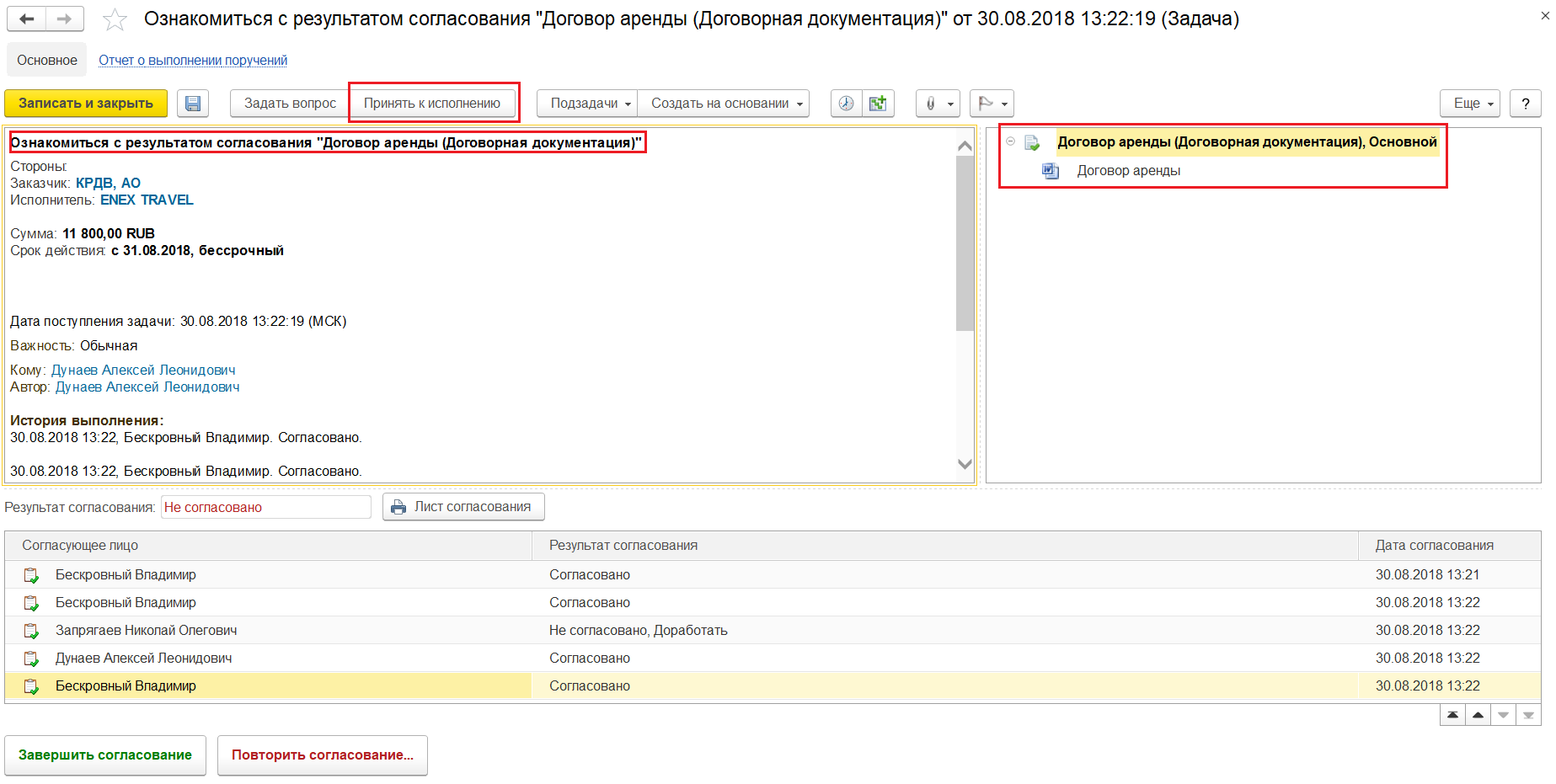 Рисунок 21. Принятие задачи к исполнениюЕсли согласующим была поставлена виза «Согласовано», то Автору документа будет сформирована задача «Ознакомление». В этом случае в разделе «Задачи мне» необходимо выбрать задачу «Ознакомиться с результатом согласования», открыть ее двойным щелчком левой кнопки мыши и нажать кнопку «Ознакомился» (Рисунок 22).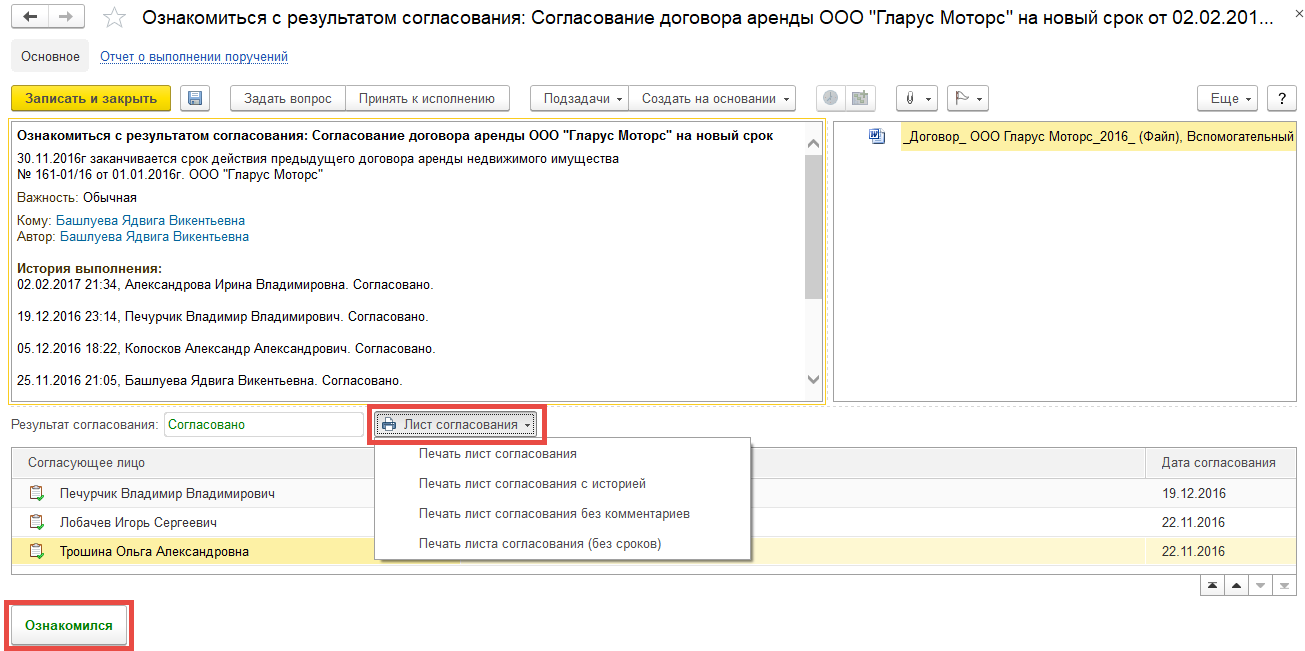 Рисунок 22. РКК задачи "Ознакомиться с результатами согласования"В процессе согласования визирующее лицо может высказать замечание по документу, посредством нажатия кнопки «Не согласовано». При этом автору будет сформирована задача «Ознакомиться с результатом согласования».Для устранения замечаний по тексту документа исполнителю следует дважды щелкнуть левой кнопкой мыши по данной задаче в виджете «Задачи мне», открыть ее, ознакомиться с описанием. Для редактирования файла необходимо кликнуть правой кнопкой мышки по файлу и выбрать пункт «Редактировать», внести необходимые изменения, сохранить изменения и закрыть файл (Рисунок 23).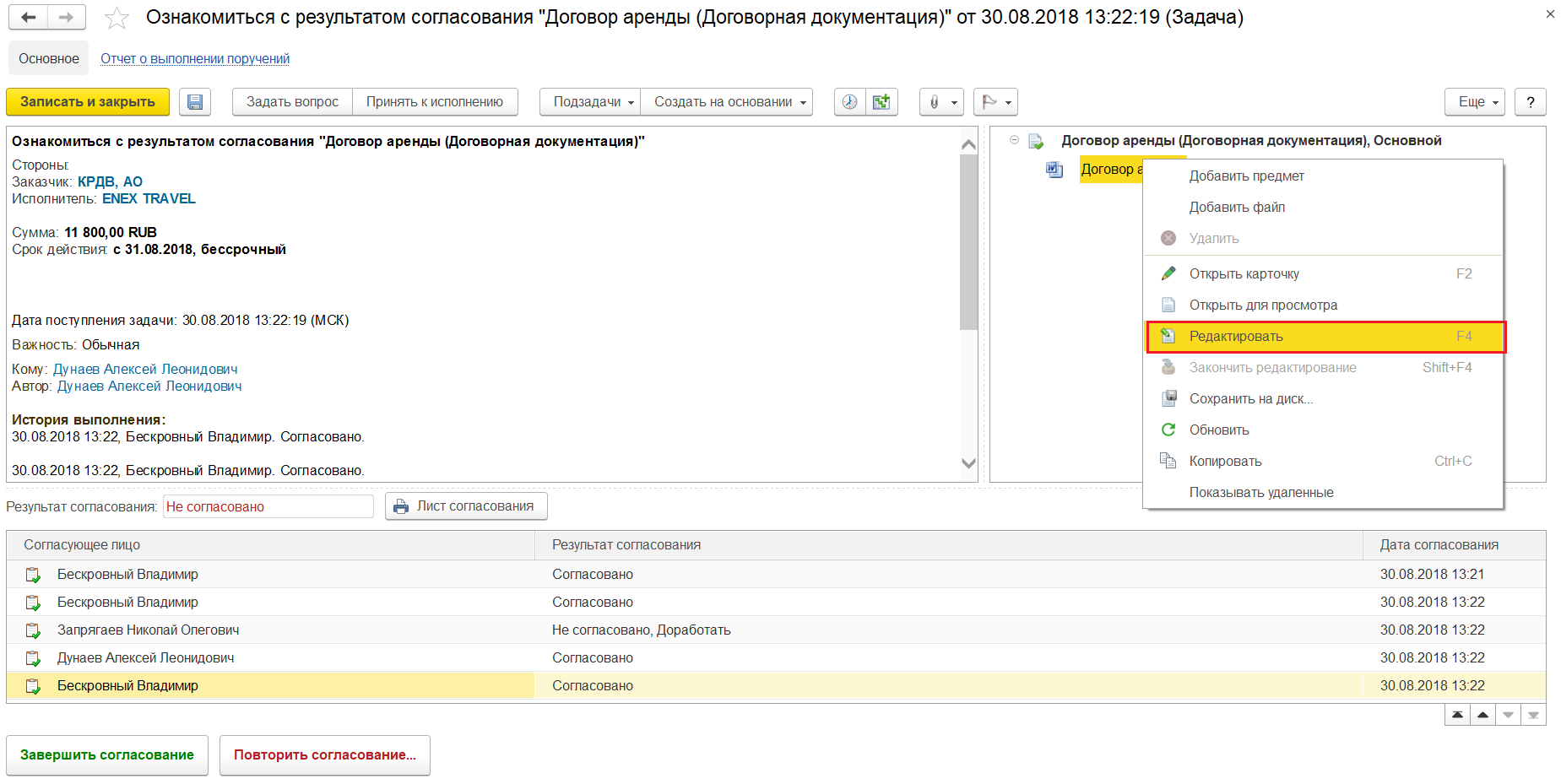 Рисунок 23. Открытие документа для редактированияДля завершения редактирования необходимо кликнуть правой кнопкой мышки по файлу и выбрать пункт «Закончить редактирование» (Рисунок 24).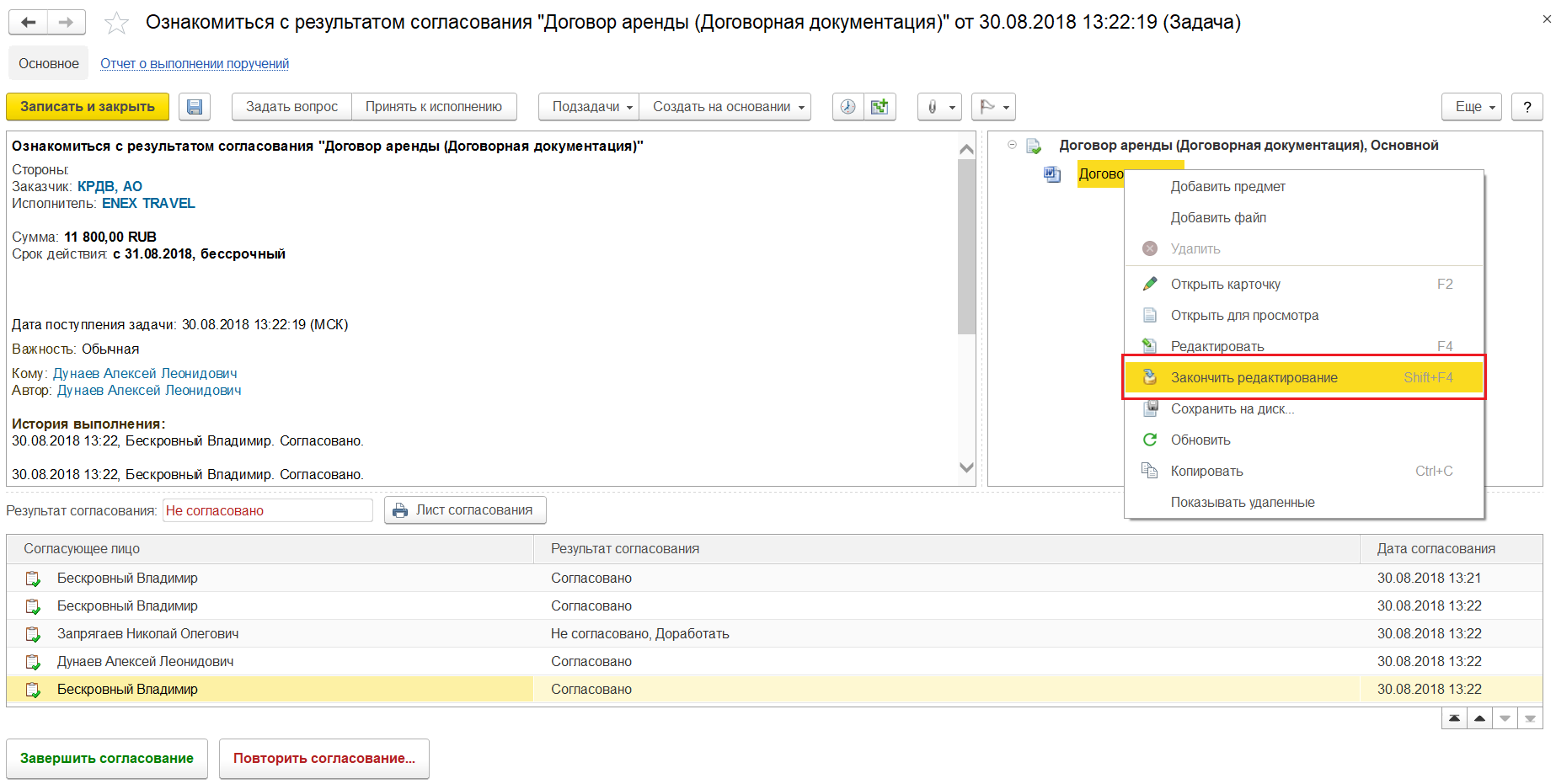 Рисунок 24. Завершение редактирования файлаВажно: Если действие «Закончить редактирование» не выполнено, то данный файл будет заблокирован, и согласующее лицо не сможет с ним работать, а внесенные изменения не будут видны остальным участникам процесса.После устранения замечаний необходимо перейти в карточку задачи «Ознакомиться с результатом согласования», нажать кнопку «Повторить согласование», заполнить поле «Ваш комментарий» и нажать кнопку «Отправить на повторное согласование» (Рисунок 25).Если по документу не хватает визы сотрудника из другого подразделения, согласующему следует нажать кнопку «Не согласовано» с комментарием о необходимости согласования документа с данным пользователем. После получения задачи «Ознакомиться с результатом согласования» автору требуется нажать кнопку «Повторить согласование», в поле «С кем согласовать» добавить дополнительное согласующее лицо, внести комментарий и нажать кнопку «Отправить на повторное согласование» (Рисунок 25).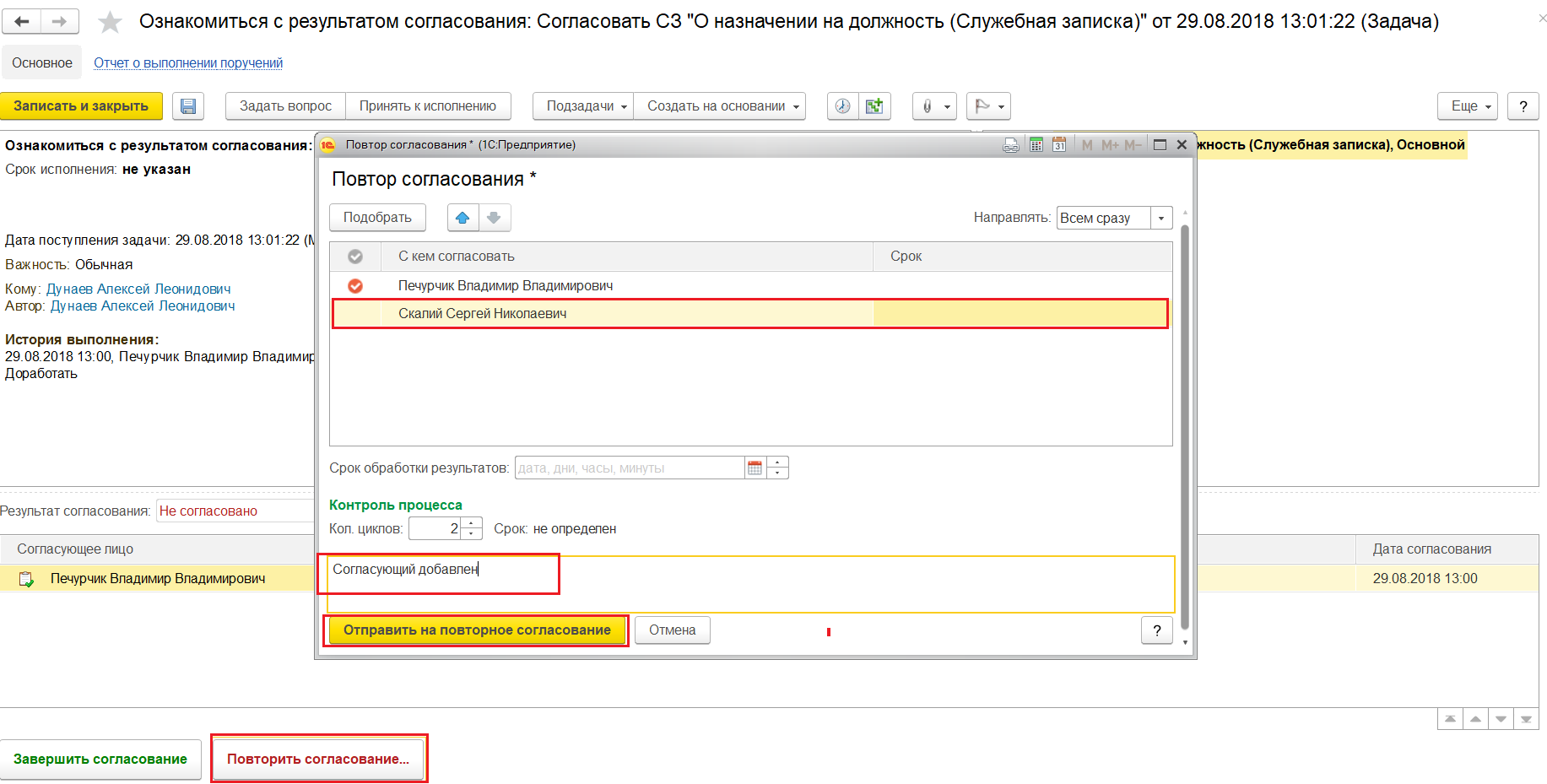 Рисунок 25. Отправка на повторное согласованиеПри необходимости из карточки задачи можно сформировать печатные формы листов согласования. Для этого требуется нажать на кнопку «Лист согласования», после чего в выпадающем меню следует выбрать нужный вариант ПФ (Рисунок 22).ПФ «Лист согласования» (Рисунок 26). В данной ПФ отражены данные о согласующих (Должности, ФИО) и задачах согласования (результат согласования, комментарий к задаче, дата поступления задачи к исполнителю, дата исполнения задачи, фактическое время исполнения задачи и нормативный срок исполнения (по процессу). В форме ПФ печатается штрихкод, по которому можно определить документ-основание Листа согласования. Также представлена информация об авторе документа и внутреннем (системном) номере документа в системе.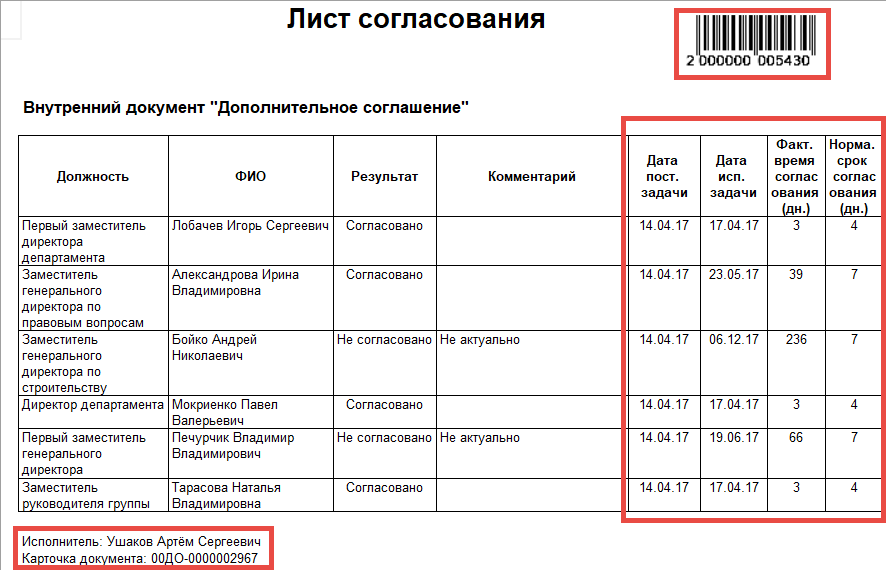 Рисунок 26. ПФ "Лист согласованияПФ «Лист согласования с историей» (Рисунок 27). В данной ПФ отражены данные о всех циклах согласования и датах начала данных циклов, указанных перед таблицей цикла согласования. В ПФ содержаться данные о согласующих (должности, ФИО) и задачах согласования (результат согласования, комментарий к задаче, дата поступления задачи к исполнителю, дата исполнения задачи). В форме ПФ печатается штрихкод, по которому можно определить документ-основание Листа согласования. Также в ПФ указан ответственный по документу (автор документа).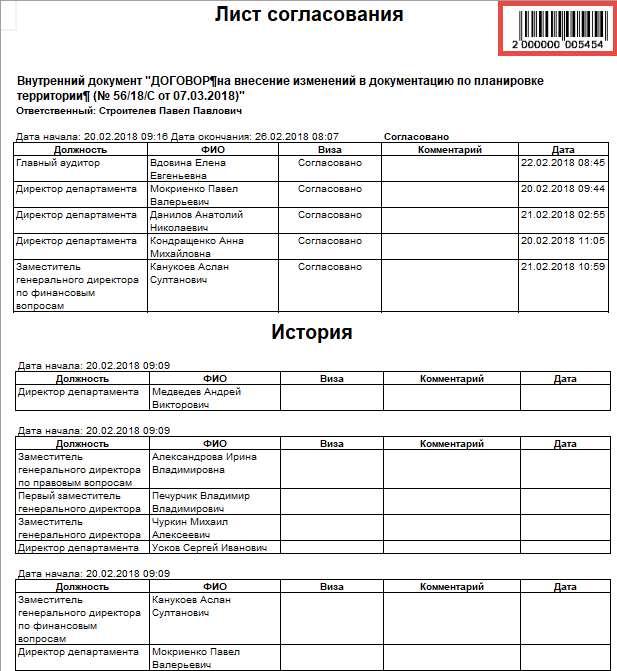 Рисунок 27. ПФ "Лист согласования с историей"ПФ «Лист согласования без комментариев» (Рисунок 28). В данной ПФ отражены данные о согласующих (Должности, ФИО) и задачах согласования (результат согласования, дата поступления задачи к исполнителю, дата исполнения задачи, фактическое время исполнения задачи и нормативный срок исполнения (по процессу). Комментарии к задаче скрыты, посмотреть их можно в системе в карточке документа или иных печатных формах. В форме ПФ печатается штрихкод, по которому можно определить документ-основание Листа согласования. Также представлена информация об авторе документа и внутреннем (системном) номере документа в системе.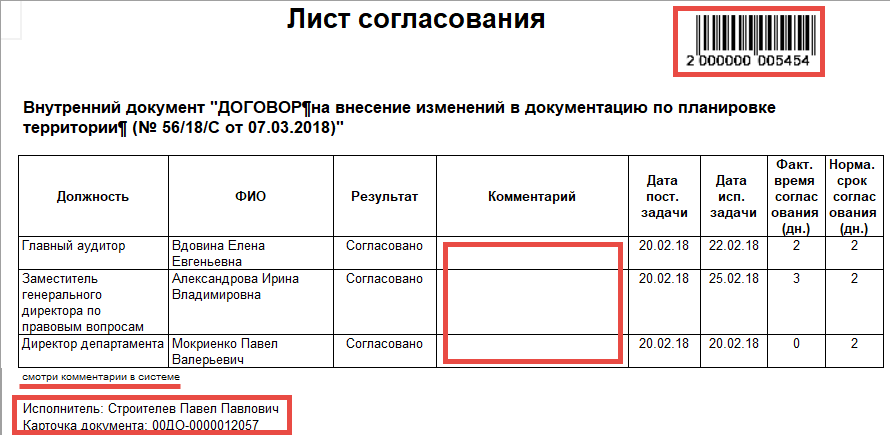 Рисунок 28. ПФ "Лист согласования без комментариев"ПФ «Лист согласования (без сроков)» (Рисунок 29). В данной ПФ отражены данные о согласующих (Должности, ФИО) и задачах согласования (результат согласования, комментарий к задаче). Информация о времени поступления задачи и сроках ее исполнения скрыты. Также в данной ПФ отсутствует информация об авторе документа и внутреннем (системном) номере документа. Данная ПФ предназначена для направления контрагентам. В форме ПФ печатается штрихкод, по которому можно определить документ-основание Листа согласования.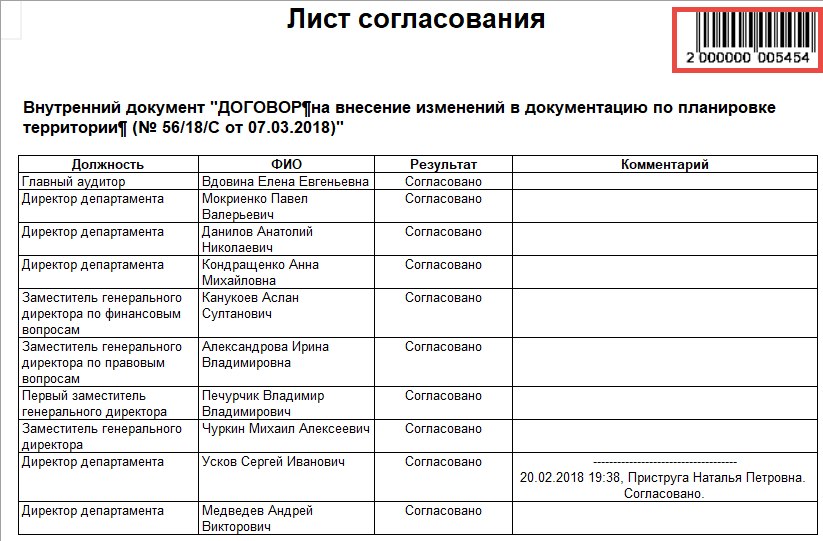 Рисунок 29. ПФ "Лист согласования (без сроков)"Доступ к редактированию документа и файловДоступ к изменению карточки документа и редактированию файлов у автора документа есть только на этапе создания ДД (состояние «Проект») и при наличии замечаний от согласующих (состояние «Не согласован»). На остальных этапах жизненного цикла документа доступ к изменению документа и файлов заблокирован для всех пользователей за исключением делопроизводителей.Кроме того, все документы в системе редактируются в автоматически включенном режиме рецензирования. Таким образом, пользователь всегда может посмотреть, кем и когда были внесены какие-либо изменения в файлы как договора, так и других документов.Список таблиц и иллюстрацийСписок таблицТаблица 1. Порядок заполнения общих реквизитов формы «Внутренний документ (создание)»	7Таблица 2. Порядок заполнения общих реквизитов формы «Свойства»	11Список иллюстрацийРисунок 1. Ярлык 1С на рабочем столе	4Рисунок 2. Начальная страница 1С: ДО	4Рисунок 3. Расположение справочников документов	5Рисунок 4. Список документов в справочнике	6Рисунок 5. Окно выбора вида создаваемого документа	6Рисунок 6. Заполненная карточка ДД	7Рисунок 7. Окно создания связи ДС и Договором	10Рисунок 8. Добавление файлов в РКК ДД	11Рисунок 9. Реквизиты вкладки "Свойства" РКК ДД	11Рисунок 10. Доп.заполнение рабочей группы	13Рисунок 11. Создание связей	14Рисунок 12. Запуск процесса обработки по документу	15Рисунок 13. Выбор шаблона процесса обработки документа	15Рисунок 14. Окно старта процесса	16Рисунок 15. Форма "Процессы и задачи"	17Рисунок 16. Переход в карточку процесса из формы "Процессы и задачи"	18Рисунок 17. Остановка или прерывание процесса	19Рисунок 18. Виджет "Задачи мне"	20Рисунок 19. Кнопка "Отборы документов"	20Рисунок 20. Кнопка "Отборы документов" в меню кнопки "Еще"	21Рисунок 21. Принятие задачи к исполнению	21Рисунок 22. РКК задачи "Ознакомиться с результатами согласования"	22Рисунок 23. Открытие документа для редактирования	23Рисунок 24. Завершение редактирования файла	23Рисунок 25. Отправка на повторное согласование	24Рисунок 26. ПФ "Лист согласования	25Рисунок 27. ПФ "Лист согласования с историей"	26Рисунок 28. ПФ "Лист согласования без комментариев"	27Рисунок 29. ПФ "Лист согласования (без сроков)"	28№Наименование реквизитаСпособ заполненияОписаниеКто заполняет Вид документа*АвтоматическиВид ДДСистемаНаименование документа*ВручнуюТекстовое описание документаАвторКраткое содержаниеВручнуюТекстовое описание сожержания документаАвторГруппа «Стороны»Группа «Стороны»Группа «Стороны»Группа «Стороны»Группа «Стороны»СторонаВручную/Выбор из списка значенийОбъединение/ПлощадкаКонтрагентАвторКонтактное лицоВручную/Выбор из списка значенийЛицо, с которым ведется работа по ДДАвторНаименованиеВручную/Выбор из списка значенийНаименование сторонАвторПодписалВручную/Выбор из списка значенийРаботник организации, утверждающий  ДДАвторПодписанВручнуюГалочка проставляется если ДД подписан на данной сторонеПодписантДатаАвтоматическиПо умолчанию заполняется текущей датой при установлении галочки в поле «Подписан»СистемаКомментарийВручнуюКаждый подписывающий может внести дополнительный комментарий к своей подписиПодписантГруппа «Реквизиты»Группа «Реквизиты»Группа «Реквизиты»Группа «Реквизиты»Группа «Реквизиты»КомментарийВручнуюКомментарий к документуАвторРег.  №АвтоматическиРегистрационный номерДелопроизводительОтАвтоматически  Дата регистрацииДелопроизводительПапка*АвтоматическиКаталог, в котором будет осуществляться хранение ОРД в СЭДСистемаСуммаВручнуюСумма договора с НДСАвторВалютаВручную/Выбор из списка значенийВалюта договораАвторВ т.ч. НДСВручнуюСумма НДСАвторСрок действияВручнуюСрок действия ДДАвторРасторгнутВручнуюГалочка проставляется если ДД расторгнутАвторДокумент основания расторженияВручную/Выбор из списка значенийДокумент, на основании которого проводится расторжение ДДАвторВопрос*Внучную/Выбор из списка значенийВопрос деятельностиАвторПроектВнучную/Выбор из списка значенийПроектАвторСостояниеАвтоматическиСостояние документаСистемаПодразделениеАвтоматическиПодразделение Автора/Подписанта документаСистемаПодготовилАвтоматическиЛицо, ответственное за создание документа в системе.СистемаОтветственныйВнучную/Выбор из списка значенийЛицо, ответственное за инициацию и содержание документаАвторСоставВручную Заполняется в зависимости от количества листов в документе и его приложенияхАвторВ делоВручнуюЗаполняется после исполнения документа, относительно номенклатуры делДелопроизводительДобавить файлВручнуюДобавление файла, сопровождающего документАвтор№Наименование реквизитаСпособ заполненияОписаниеКто заполняет Идентификатор договораВручную/Выбор из списка значенийВыбор значений свойства «Идентификатор договора»АвторНомер контрагентаВручнуюНомер ДД на стороне контрагентаАвторМестонахождениеВручную/Выбор из списка значенийВыбор значений свойства «Местонахождение»АвторВид договораВручную/Выбор из списка значенийВыбор значений свойства «Вид договора»Автор